Name: ………………………………………………….…Adm No…………………….232/3                                                                                          Candidate’s Signature: ……………….  PAPER 3DECEMBER  2021.                                                                  Date: ……………………………………     THE MURANG’A EXTRA COUNTY SCHOOLS JOINT EXAMINATIONS                                      (MECS)PHYSICS PRACTICALPAPER 3Instructions to Candidates Write your name and admission number in the spaces provided.Answer ALL questions in the spaces provided in the question paper.You are supposed to spend the first 15 minutes of the  allowed for this paper reading the whole paper carefully before commencing the work.    Marks are given for a clear record of the observations actually made, their suitability, accuracy and the use made of them.Candidates are advised to record their observation as soon as they are made.Non programmable silent electronic calculators may be used.This paper consists of 8 printed pages.Candidates should check the questions to ascertain that all the pages are printed as indicated and that no question are missing.Candidates should answer the questions in English.                              For Examiner’s Use OnlyQuestion 1	TOTAL
Question 2TOTAL 
                                                                                                                                                                                                                                                                                             GRAND                                                                                                                                                    TOTALQUESTION 1 (20 marks)You are provided with the following;A galvanometer A dry cell and a cell holderA switchA wire labelled Y mounted on a piece of wood.Eight connecting wires each with a crocodile clip at one end.A resistance wire labelled AB mounted on a millimeter scale.Six 10 Ohm carbon resistorsA jockey or crocodile clipMicrometer screw gauge (to be shared)Proceed as follows:Set up the circuit as shown in figure below, with X being one of the 10 ohms carbon resistors.  Close the switch.  Tap the jockey at various points on the wire AB and locate point P at which the galvanometer shows zero deflection, measure and record in table below the length,  where = PB.Repeat the procedure in (b) using X as two 10Ω resistors, three resistors, four resistors, five resistors and six resistors. X is the effective resistance for the parallel combination                       i.e.   where n is the number of resistors in parallel.  			Record your readings in table below.                                                                                    (6mks)                                                                               TABLE Plot a graph of   (y-axis) against  .                                           	                                (5mks)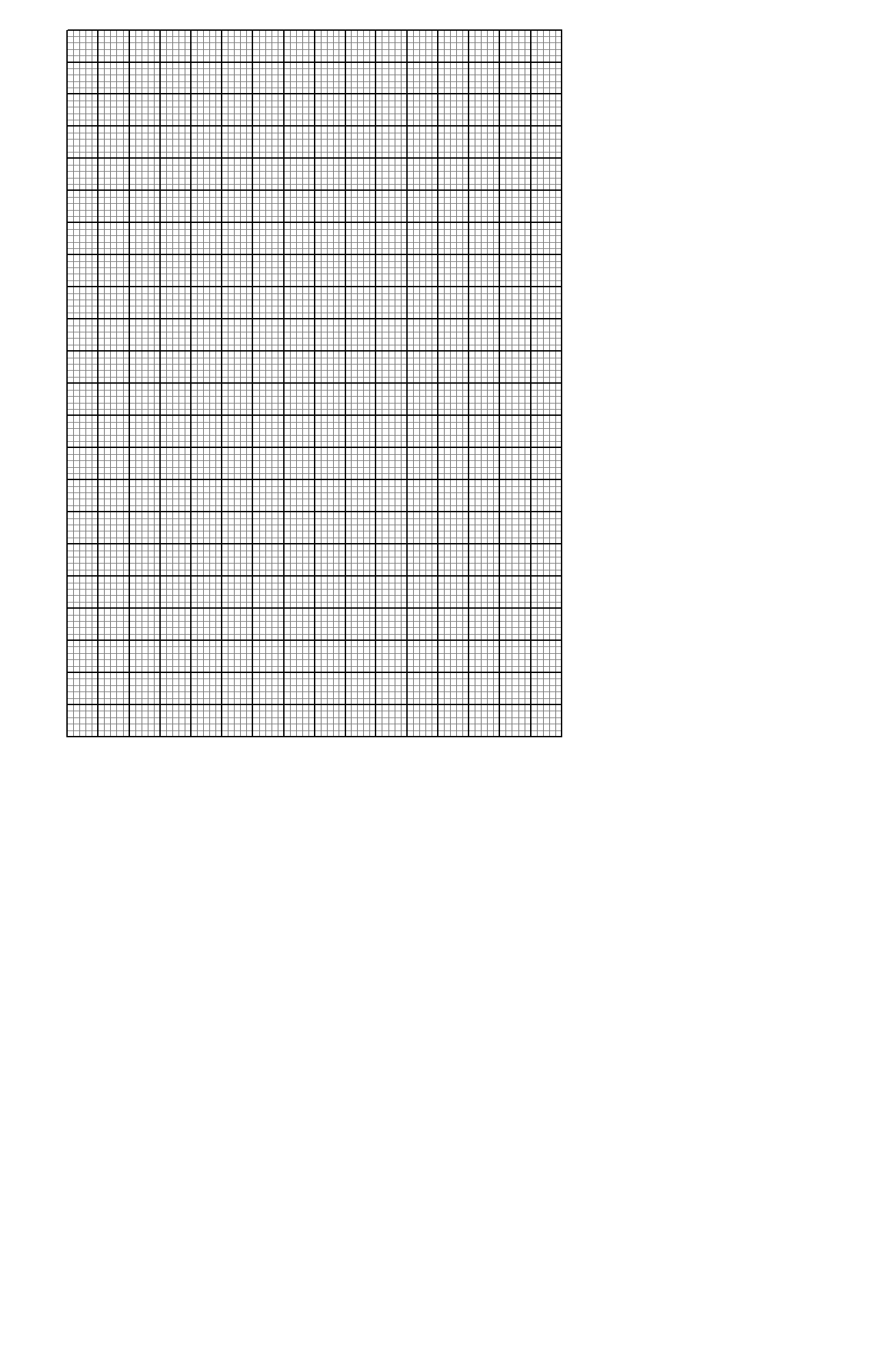 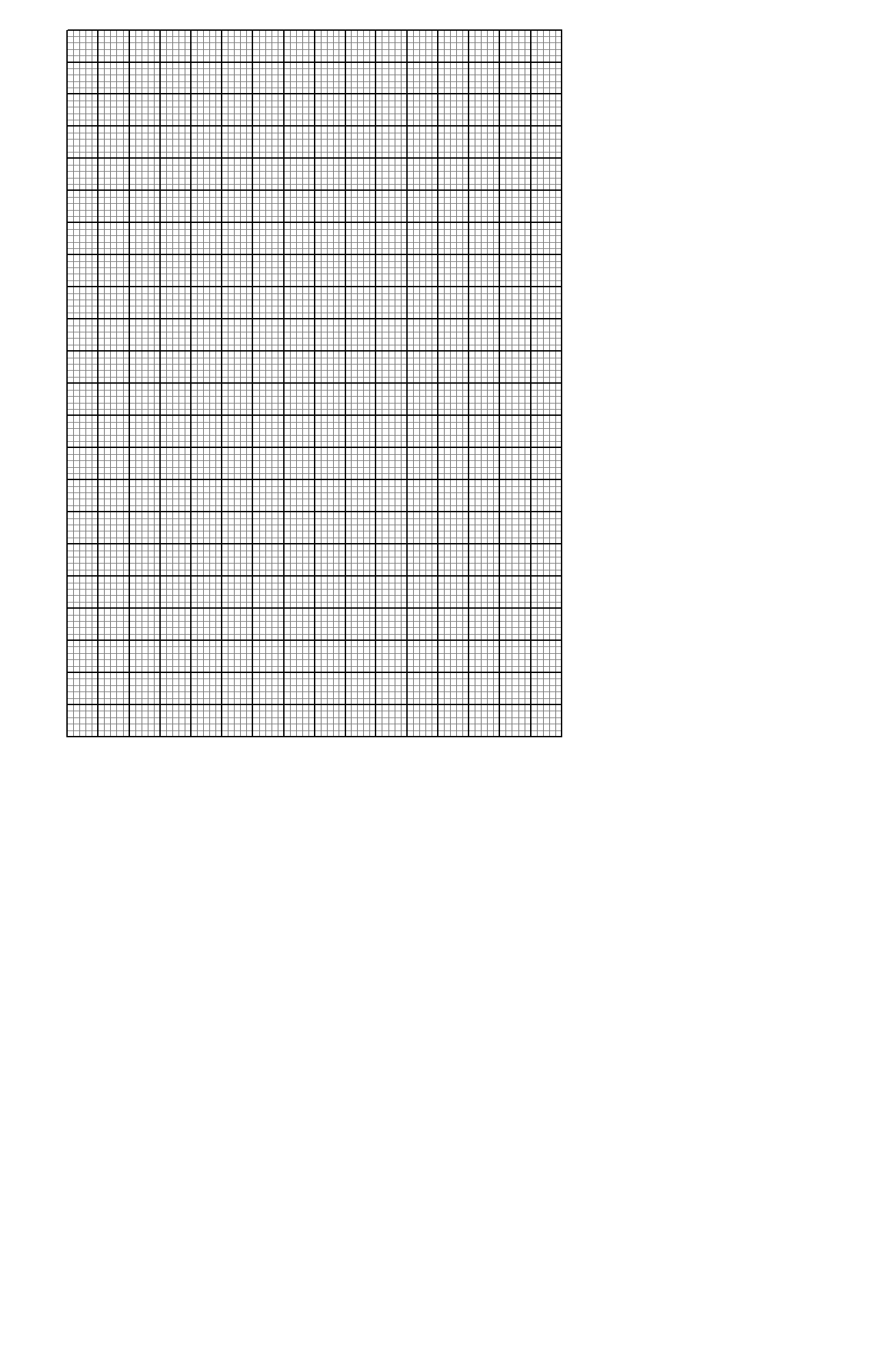 Determine the slope m of the graph.				                                               (2mks)                               (Correct substitution = 1mk)                                                   (Correct evaluation with units = 1mk)                                                                                            Wrong unit = 0mk, no unit = half mark Given that    where K = 100cm.  Use the graph to determine R. 	            (2mks)	                                          (Correct substitution = 1mk)                                                                                      (Correct evaluation = 1mk)                    Measure the diameter d and the length  of wire Y.                                                               (2mks)	 =   m ±0.01          (Value within the range and 3dp a must  = 1mk)                      d = m ± 0.00002(Value within the range and 5dp a must  = 1mk)Determine its cross-sectional area A of the wire Y.                                                               (1mk)                                       (Correct substitution = mk)                                A     m2	                               (Correct evaluation = mk)                     Determine the resistivity  of the wire Y given that its Resistance,                     (2mks)		         (Correct substitution = 1mk)                                                         (Correct evaluation = mk, rule for units applies)                      QUESTION 2 (20 marks)PART AYou are provided with the following;Meter ruleRetort stand, clamp and bossA spring and with a pointerThree masses (a 100 g and two 50g masses)Stop watchProceed as followsSet the apparatus as shown below.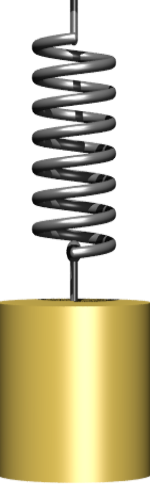 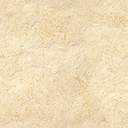 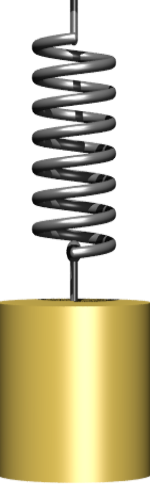 Hang the unloaded spring and record the pointer readingsxo   (3d.p a must)   m           (1mk) (i)  Load a mass of 150 g and determine the extension of the spring, e1.           e1     m  (1mk)   (Correct subtraction = mk, correct evaluation =mk)                      Displace the 150 g mass slightly downwards and release it to oscillate vertically. Time 20 oscillations and obtain time t1. 		t1 =                                                     (1mk)                (Value within the range and 2dp a must  = 1mk, no unit deny a half mark)     Find periodic time T1T1         (Correct division = mk, correct evaluation with unit=mk)                                     (1mk)Use the equation     to find the value of P1.                    (2mks)                                        (Correct substitution = 1mk)                                               (Correct evaluation to 4sf = 1mk)                      (i)  Load a mass of 200 g and determine the extension of the spring, e2. e2  m.                                                                                           (Correct subtraction = mk, correct evaluation=mk).                           (1mk)   Displace the 200 g mass slightly downwards and release it to oscillate vertically. Time 20 oscillations and obtain time t2.t2                                                       (1mk)(Value within the range and 2dp a must  = 1mk, no unit deny a half mark)       Find periodic time T1T2                                                (1mk)               (Value within the range and 2dp a must  = 1mk, no unit deny a half mark)      Use the equation     to find the value of P2.                          (2mks)                                     (Correct substitution = 1mk)                            (Correct evaluation to 4sf = 1mk)                        Find the average of P                                               (Averaging principle = 1mk). (2mks)                                                                 (Correct evaluation to 4sf = 1mk)PART BApparatusLens and a lens holder.A candleScreen A metre rule.ProcedureFocus a distant object and estimate the focal length, f of the lens   f  mm ± 10 mm                                                                    (1mk)Set up the apparatus as shown below.Set the distance s= 60 cm. Adjust the position of the lens to position p where a magnified sharp image is formed on the screen. Record position P. P = Student’s value (1d.p a must) cm.                                    (1mk)Maintaining distance s, adjust the lens to position P’ where a diminished sharp image is formed on the screen. Record position, P’.P’ =   Student’s value (1d.p a must) cm.                                    (1mk) Find distance d, between the original position and final position of lens   d =  cm                             (1mk)(Correct subtraction = mk, correct evaluation =mk)                               Using the formula . Find the value of q.                             (2mks)                     (Correct substitution = 1mk)                        (Correct evaluation to 4sf = 1mk)                               What physical quantity do q represent                                                          (1mk)         Focal length of the lens used.defghijMaximum Score6522212Candidate’s Scorebcdefhij Maximum Score15521321 Candidate’s ScoreNumber of 10ΩCarbon resistorOne TwoThreeFourFiveSixX (Ω)1053.3332.521.667 Exact or 4sf all correct = 1mk (cm) 66.553.348.243.540.237.4within the range and 1 d.p a must (Each value = mk)Decreasing trend a must  -1)   0.10.20.30.40.50.6All correct = 1mk1.5151.8762.0752.2992.4882.6744sf or Exact = 1mk